SCENARIUSZ HEPPENINGU„W zdrowym ciele zdrowy duch”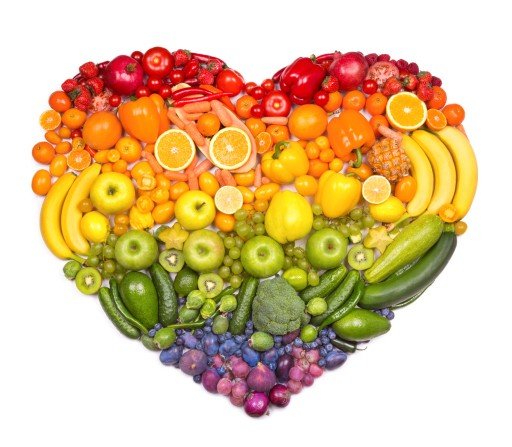 TEMAT: ZDROWY STYL ŻYCIA1.Wstępa) Powitanieb)  Omówienie przebiegu happeninguc) Przydział czynności, rozdanie rekwizytów (maty do ćwiczeń, plakaty, ulotki informacyjne itp.)3.Część głównaa) ćwiczenia ze specjalnym gościem- Anną Lewandowskąb) konkurs na najlepszą, najzdrowszą sałatkęc) pokaz tańca przez FreakShow d) pogadanki z dietetykiem- możliwość dopasowania indywidualnej diety dla swojego organizmu e)warsztaty zdrowego gotowania z Anią Starmachf) pomiar ciśnienia krwi i wyliczanie BMI przez pracowników SANEPIDUg) konkurs wiedzy o zdrowym stylu życia, odżywianiu 4.Część końcowaa) podsumowanie happeningub) rozdanie nagródc)podziękowanie za udział w happeningupotrzebne rzeczy:kostiumy owoców i warzywmaty do ćwiczeńowoce i warzywaprodukty spożywcze( zdrowe)stoiska ze zdrową żywnościąosoby występujące:prowadzący zespół taneczny FreakShowAnna StarmachAnna LewandowskaDietetyk z Natur HauseInformacje o happeningu można znaleźć:- w lokalnej prasie,- na stronie internetowej ciechanowinaczej, -z rozwieszonych plakatów,- z ulotek rozmieszczonych w różnych miejscach publicznych.